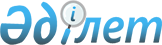 О внесении изменений в решение Хромтауского районного маслихата от 8 января 2021 года № 563 "Об утверждении бюджета Богетсайского сельского округа на 2021-2023 годы"
					
			С истёкшим сроком
			
			
		
					Решение Хромтауского районного маслихата Актюбинской области от 17 ноября 2021 года № 129. Прекращено действие в связи с истечением срока
      РЕШИЛ:
      1. Внести в решение Хромтауского районного маслихата "Об утверждении бюджета Богетсайского сельского округа на 2021-2023 годы" от 8 января 2021 года № 563 (зарегистрировано в Реестре государственной регистрации нормативных правовых актов под № 7998) следующие изменения:
      пункт 1 изложить в новой редакции:
      "1. Утвердить бюджет Богетсайского сельского округа на 2021-2023 годы согласно приложениям 1, 2 и 3, в том числе на 2021 год в следующих объемах:
      1) доходы – 69 730 тысяч тенге, в том числе:
      налоговые поступления – 2 210 тысяч тенге;
      неналоговые поступления – 0 тенге;
      поступления от продажи основного капитала – 0 тенге;
      поступления трансфертов – 67 520 тысяч тенге;
      2) затраты – 70 110 тысяч тенге;
      3) чистое бюджетное кредитование – 0 тенге, в том числе:
      бюджетные кредиты – 0 тенге:
      погашение бюджетных кредитов – 0 тенге;
      4) сальдо по операциям с финансовыми активами – 0 тенге, в том числе:
      приобретение финансовых активов – 0 тенге;
      поступления от продажи финансовых активов государства – 0 тенге;
      5) дефицит (профицит) бюджета – -380 тысяч тенге; 
      6) финансирование дефицита (использование профицита) бюджета – 
      380 тысяч тенге, в том числе:
      поступление займов – 0 тенге;
      погашение займов – 0 тенге;
      используемые остатки бюджетных средств – 380 тысяч тенге.".
      2. Приложение 1 к указанному решению изложить в новой редакции согласно приложению к настоящему решению.
      3. Настоящее решение вводится в действие с 1 января 2021 года. Бюджет Богетсайского сельского округа на 2021 год
					© 2012. РГП на ПХВ «Институт законодательства и правовой информации Республики Казахстан» Министерства юстиции Республики Казахстан
				
      Секретарь Хромтауского районного маслихата 

Мулдашев Д.
Приложение к решению Хромтауского районного маслихата № 129 от 17 ноября 2021 годаПриложение 1 к решению Хромтауского районного маслихата № 563 от 8 января 2021 года
Категория
Категория
Категория
Категория
сумма (тысяч тенге)
Класс
Класс
Класс
сумма (тысяч тенге)
Подкласс
Подкласс
сумма (тысяч тенге)
Наименование
сумма (тысяч тенге)
1
2
3
4
5
I. Доходы
69 730
1
Налоговые поступления
2 210
04
Налоги на собственность
2 210
1
Налоги на имущество
60
3
Земельный налог
160
4
Налог на транспортные средства
1 990
4
Поступления трансфертов
67 520
02
Трансферты из вышестоящих органов государственного управления
67 520
3
Трансферты из районного (города областного значения) бюджета
67 520
Функциональная группа
Функциональная группа
Функциональная группа
Функциональная группа
Функциональная группа
сумма (тысяч тенге)
Функциональная подгруппа
Функциональная подгруппа
Функциональная подгруппа
Функциональная подгруппа
сумма (тысяч тенге)
Администратор бюджетных программ
Администратор бюджетных программ
Администратор бюджетных программ
сумма (тысяч тенге)
Программа
Программа
сумма (тысяч тенге)
Наименование
сумма (тысяч тенге)
1
2
3
4
5
6
II. Затраты
70 110
01
Государственные услуги общего характера
33 370
1
Представительные, исполнительные и другие органы, выполняющие общие функции государственного управления
33 370
124
Аппарат акима района в городе, города районного значения, поселка, села, сельского округа
33 370
001
Услуги по обеспечению деятельности акима района в городе, города районного значения, поселка, села, сельского округа
33 370
07
Жилищно-коммунальное хозяйство
35 740
2
Коммунальное хозяйство
16 184 
124
Аппарат акима города районного значения, села, поселка, сельского округа
16 184
014
Организация водоснабжения населенных пунктов
16 184
3
Благоустройство населенных пунктов
19 556
124
Аппарат акима района в городе, города районного значения, поселка, села, сельского округа
19 556
008
Освещение улиц населенных пунктов
2 604
009
Обеспечение санитарии населенных пунктов
1 455
011
Благоустройство и озеленение населенных пунктов
15 497
12
Транспорт и коммуникации
1 000
1
Автомобильный транспорт
1 000
124
Аппарат акима района в городе, города районного значения, поселка, села, сельского округа
1 000
013
Обеспечение функционирования автомобильных дорог в городах районного значения, селах, поселках, сельских округах
1 000
V.дефицит (профицит) бюджета
-380
VI.финансирование дефицита (использование профицита) бюджета
0
8
Используемые остатки бюджетных средств
380
01
Остатки бюджетных средств
380
1
Свободные остатки бюджетных средств
380